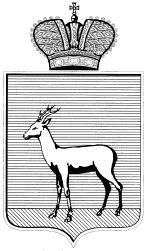 АДМИНИСТРАЦИЯ КИРОВСКОГО ВНУТРИГОРОДСКОГО РАЙОНАГОРОДСКОГО ОКРУГА САМАРА ПОСТАНОВЛЕНИЕ                                                                 ____________________№____________________О внесении изменений в постановление Администрации Кировского внутригородского района городского округа Самара от 14.04.2016 № 28  «О создании комиссии по предупреждению и ликвидации чрезвычайных ситуаций и обеспечению пожарной безопасности Кировского внутригородского района городского округа Самара»В соответствии с Федеральным законом от 21.12.1994 № 68 – ФЗ         «О защите населения и территорий от чрезвычайных ситуаций природного       и техногенного характера», Федеральным законом от 03.07.2019 № 159 – ФЗ «О внесении изменений в Федеральный закон «О защите населения                  и территорий от чрезвычайных ситуаций природного и техногенного характера» и Федеральный закон "Об аварийно – спасательных службах                и статусе спасателей», а также кадровыми изменениями, в целях приведения нормативных правовых актов в соответствие с действующим законодательством, постановляю:Внести в постановление Администрации Кировского внутригородского района городского округа Самара от 14.04.2016                   № 28 «О создании комиссии по предупреждению и ликвидации чрезвычайных ситуаций и обеспечению пожарной безопасности Кировского внутригородского района городского округа Самара» (далее - постановление) следующие изменения:1.1.  Изложить приложение к постановлению в редакции согласно приложению к настоящему постановлению.Официально опубликовать настоящее постановление в течение   10 (десяти) дней со дня принятия.Настоящее постановление вступает в силу со дня его официального опубликования.Контроль за выполнением настоящего постановления возложить      на заместителя главы Кировского внутригородского района городского округа Самара В.В. Ротерса.В соответствии с Федеральным законом от 21.12.1994 № 68 – ФЗ         «О защите населения и территорий от чрезвычайных ситуаций природного       и техногенного характера», Федеральным законом от 03.07.2019 № 159 – ФЗ «О внесении изменений в Федеральный закон «О защите населения                  и территорий от чрезвычайных ситуаций природного и техногенного характера» и Федеральный закон "Об аварийно – спасательных службах                и статусе спасателей», а также кадровыми изменениями, в целях приведения нормативных правовых актов в соответствие с действующим законодательством, постановляю:Внести в постановление Администрации Кировского внутригородского района городского округа Самара от 14.04.2016                   № 28 «О создании комиссии по предупреждению и ликвидации чрезвычайных ситуаций и обеспечению пожарной безопасности Кировского внутригородского района городского округа Самара» (далее - постановление) следующие изменения:1.1.  Изложить приложение к постановлению в редакции согласно приложению к настоящему постановлению.Официально опубликовать настоящее постановление в течение   10 (десяти) дней со дня принятия.Настоящее постановление вступает в силу со дня его официального опубликования.Контроль за выполнением настоящего постановления возложить      на заместителя главы Кировского внутригородского района городского округа Самара В.В. Ротерса.        Глава Кировского внутригородского района городского округа Самара   И.А.Рудаков